LO: To find 1 less than any number up to 20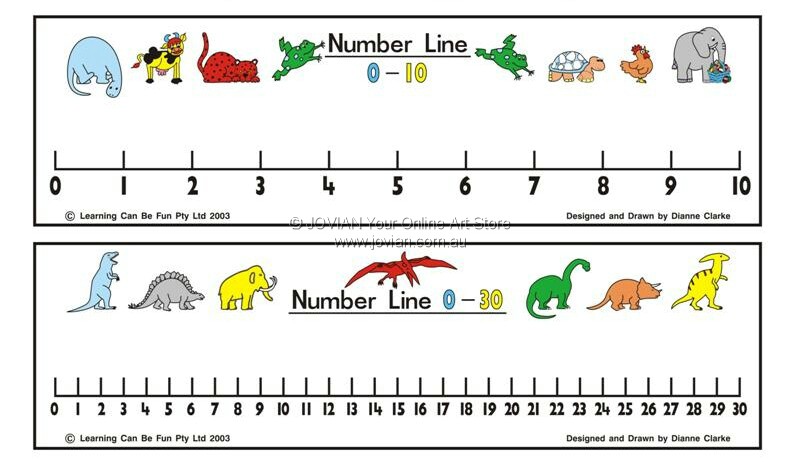 Number 							1 less than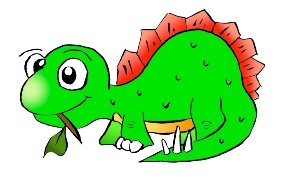 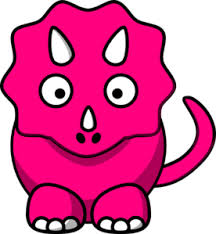 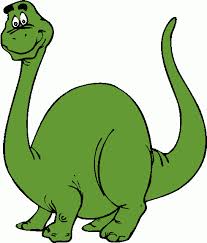 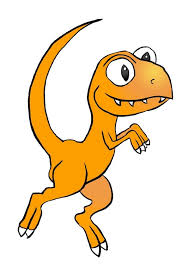 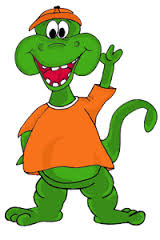 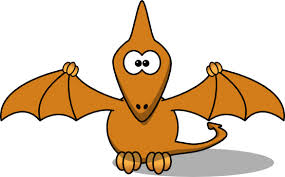 